PARISH - ANNUAL SAFETY INSPECTION CHECKLISTNot all issues identified need to be addressed at once, create a plan to tackle the highest risks first.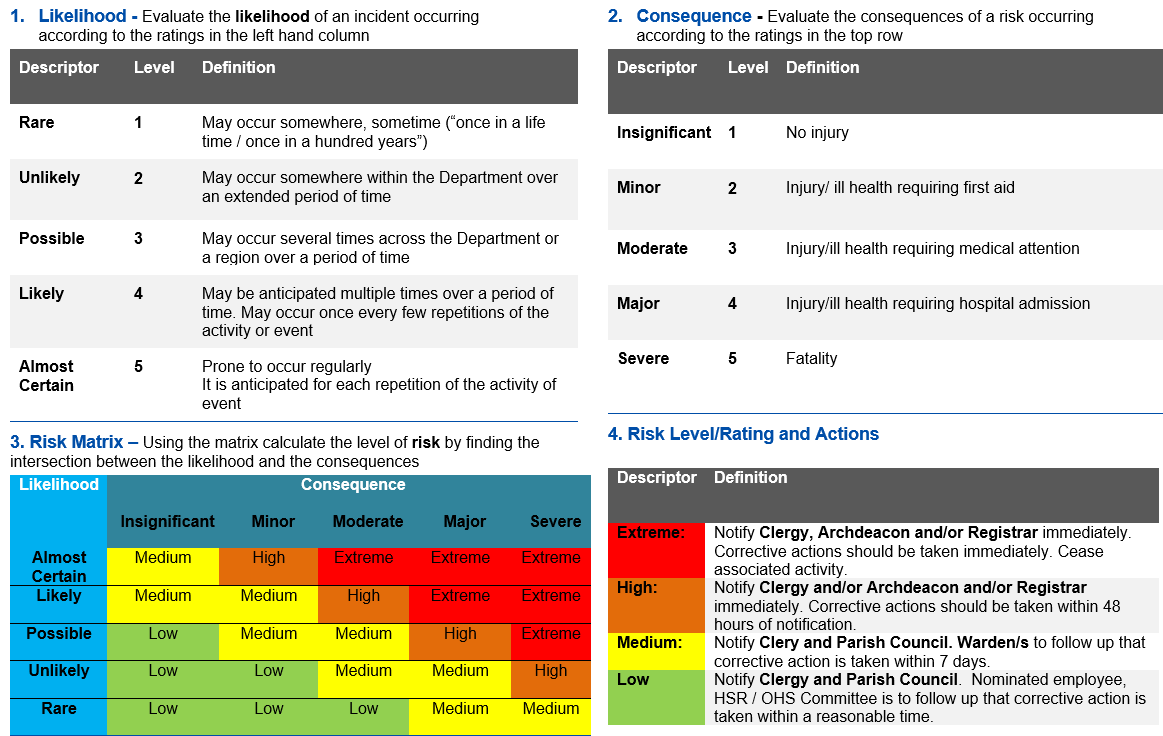 Parish/CentreDate Location of buildingName & position of person(s) completing this documentInspection Item YesNoN/AIs there action to be taken?If so, what action? Other CommentsPerson(s) Responsible for taking actionWhen will action be taken?Risk RatingAccess: Walkways & FlooringAccess: Walkways & FlooringAccess: Walkways & FlooringAccess: Walkways & FlooringAccess: Walkways & FlooringAccess: Walkways & FlooringAccess: Walkways & FlooringAccess: Walkways & FlooringAre all walkways, flooring and stairs free from slip or trip hazards?Are entrances, exits, stairs & walkways clear from obstruction?Are there exit signs & are they easily identifiable in an emergency?Are there floor coverings & if so, what type and are they in good condition?Is disabled access provided & if so, where (e.g. front door, rear door etc)Is a ladder kept onsite? Is the ladder used & for what reason?General ElectricalGeneral ElectricalGeneral ElectricalGeneral ElectricalGeneral ElectricalGeneral ElectricalGeneral ElectricalGeneral ElectricalAre plugs, sockets and switches in good condition? (i.e. undamaged)Are all electrical items in use, (including power-boards, double adaptors and leads) regularly tested & tagged & how often?General LightingGeneral LightingGeneral LightingGeneral LightingGeneral LightingGeneral LightingGeneral LightingGeneral LightingDoes the lighting allow you to move easily about the building & outside safely?Air QualityAir QualityAir QualityAir QualityAir QualityAir QualityAir QualityAir QualityIs ventilation adequate, either natural, mechanical or air-conditioning system?If in place, are air-conditioning and ventilation systems regularly serviced?First AidFirst AidFirst AidFirst AidFirst AidFirst AidFirst AidFirst AidIs there a first aid kit available & is it clearly marked and accessible?Are the contents of the first aid cabinet clean, orderly, unopened and not past their use-by date?Are emergency numbers clearly displayed at the kit?Chemicals and cleanersChemicals and cleanersChemicals and cleanersChemicals and cleanersChemicals and cleanersChemicals and cleanersChemicals and cleanersChemicals and cleanersAre all chemicals & cleaners stored in domestic quantities?Are all containers and bottles clearly & correctly labelled & marked?Managing facilities and amenitiesManaging facilities and amenitiesManaging facilities and amenitiesManaging facilities and amenitiesManaging facilities and amenitiesManaging facilities and amenitiesManaging facilities and amenitiesManaging facilities and amenitiesIs there safe access to toilet and wash-room facilities for all including disabled?Are toilets cleaned & are consumables such as soap and hand towel replaced regularly?Is any damage to plumbing, (inc. roof & gas plumbing) wiring & lighting dealt with promptly?Is furniture in good safe condition?Are stoves and fridges clean and in good condition & how old are these appliances?Drinking waterDrinking waterDrinking waterDrinking waterDrinking waterDrinking waterDrinking waterDrinking waterAre there drinking water outlets available to all and are they separate from toilet and washroom facilities?Site securitySite securitySite securitySite securitySite securitySite securitySite securitySite securityAre premises kept in good structural repair to prevent unauthorised entry and to keep the occupants safe?If no to above, what repair works currently need to be undertaken?Are there motion sensors or timed security lights etc?Are the premises protected by an automatic alarm system, deadlocks and window locks?Is key distribution restricted according to need & is a key list maintained?Is there a safe and if so, are the keys kept offsite after hours?Emergency PreparednessEmergency PreparednessEmergency PreparednessEmergency PreparednessEmergency PreparednessEmergency PreparednessEmergency PreparednessEmergency PreparednessIs there a written emergency plan covering relevant emergency situations with clear procedures?Is the plan accessible to all and do all understand what to do in an emergency?Is there a plan of the building with exits displayed?Has someone with appropriate skills been made responsible for specific actions in an emergency?Are emergency contact details relevant to the types of possible threats (e.g. fire, police, poison information centre) displayed in an easily accessible location?Are contact details updated regularly?Is there a mechanism (e.g. siren or bell alarm) for alerting all in the building to an emergency?Is there a documented site plan that illustrates the location of fire protection equipment & emergency assembly points?Are procedures in place for assisting the mobility impaired? Is the fire protection equipment suitable for the types of risks, e.g. foam or dry powder type extinguishers?Is equipment easily accessible in an emergency and is anyone trained to use it?Are fire extinguishers regularly serviced and is this information updated regularly in your ESM manual?Would you be able to advise neighbours in an emergency situation?Are emergency evacuation drills undertaken to assess the effectiveness of your plan?Is there someone who is responsible for reviewing the plan? Kitchen/pantry, food preparation areas and coffee stationsKitchen/pantry, food preparation areas and coffee stationsKitchen/pantry, food preparation areas and coffee stationsKitchen/pantry, food preparation areas and coffee stationsKitchen/pantry, food preparation areas and coffee stationsKitchen/pantry, food preparation areas and coffee stationsKitchen/pantry, food preparation areas and coffee stationsKitchen/pantry, food preparation areas and coffee stationsAre these areas regularly inspected by local health authorities? Is there need for a vermin bating program?Do food handlers maintain a high level of personal hygiene &are the premises kept in a clean & tidy condition?Op Shops (See Opp Shop Specific form)Op Shops (See Opp Shop Specific form)Op Shops (See Opp Shop Specific form)Op Shops (See Opp Shop Specific form)Op Shops (See Opp Shop Specific form)Op Shops (See Opp Shop Specific form)Op Shops (See Opp Shop Specific form)Op Shops (See Opp Shop Specific form)OtherOtherOtherOtherOtherOtherOtherOtherIs the ESM manual updated?